Centre de Loisirs Familles Rurales Bruley – Avril 2022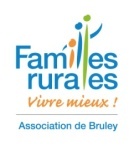 Inscription de l’enfantNom:	_____________________________________	Prénom : ____________________________Date de naissance : 	____/____/______		Age révolu au début du centre : __________RESPONSABLES LEGAUXNoms et prénoms des parents ou du responsable légal : _________________________________________________________Coordonnées :Adresse :		_________________________Complément d’adresse : 	_________________________CP : _____________ Ville : _________________________ domicile : ____________Mère ou responsable légal:					Père ou responsable légal : portable :							 portable : professionnel : 						 professionnel :Adresses électroniques  :Mère : _______________________________@_____________	Père : _______________________________@____________Je suis allocataire de la CAF, j’indique obligatoirement mon n° d’allocataire :___________		ATL :	 OUI	NONJe ne suis pas allocataire de la CAF (MSA…) J’ai besoin d’une attestation de séjour pour un éventuel remboursement par mon CE ou pour les Impôts ? Si oui je fournis une enveloppe affranchie et pré adresséeConformément à la réglementation, vous disposez d’un droit d’accès et de rectification des données vous concernant. Les données collectées sur ce formulaire ne peuvent en aucun cas faire l’objet d’une transmission ou d’une cession à un tiers.Inscription à la semaineCocher les cases correspondant à vos choixPlein tarifAllocataireQF CAF>800AllocataireQF CAF<800ATL CAFdéduiteATL CAFdéduiteCentre de loisirs  avec cantine79 €60.00 €56 €37 €37 €Centre de loisirs sans cantine59 €45.00 €41.00 €22.00 €22.00 €Centre de loisirs ½ journée matin37 €31.00 €27.00 €17.50 €17.50 €Prix total à réglerPrix total à régler=______ € __=______ € __Modes de règlementModes de règlement Espèces Chèque Chèques vacances Espèces Chèque Chèques vacances